Summarizer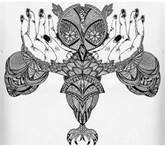 Name: ________________________________________Legend: _______________________________________Date: _________________________________________Outcome: CR8.6:  I can read and demonstrate comprehension and interpretation of grade-appropriate texts including traditional and contemporary legends from First Nations, Métis, and other cultures to evaluate the purpose, message.Summarizer:  Your job is to prepare a brief summary of the legend.  Your group discussion will start with your 1-2 minute statement that covers the key points, main highlights, general idea of the legend.KEY POINTS:________________________________________________________________________________________________________________________________________________________________________________________________________________________________________________________________________________________________________________________________________________________________________________________________________________________________________________________________________________________________________________________________________________________________________________________________________Summary:Connector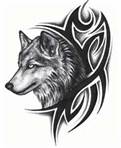 Name: ________________________________________Legend: _______________________________________Date: _________________________________________Outcome: CR8.6:  I can read and demonstrate comprehension and interpretation of grade-appropriate texts including traditional and contemporary legends from First Nations, Métis, and other cultures to evaluate the purpose, message.Connector:  Your job is to connect the contents of the legend to current or past real world events, experiences.  You will also connect the reading to other forms of literature, music, art, etc. Text-Self		Text-Text		Text-WorldText to Self:Text to Text:Text to World:Cultural Connections:Vocabulary Enricher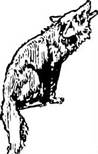 Name: ________________________________________Legend: _______________________________________Date: _________________________________________Outcome: CR8.6:  I can read and demonstrate comprehension and interpretation of grade-appropriate texts including traditional and contemporary legends from First Nations, Métis, and other cultures to evaluate the purpose, message.Vocabulary Enricher:  Your job is to find at least 2 new words from your legend.  Look up the definition or use the text to create a definition for your new word. Try to find vocabulary words that are important to the legend.Important Vocabulary:Connections:  What did this legend remind you of?Character Educator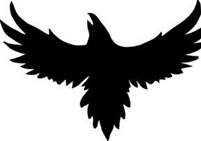 Name: ________________________________________Legend: _______________________________________Date: _________________________________________Outcome: CR8.6:  I can read and demonstrate comprehension and interpretation of grade-appropriate texts including traditional and contemporary legends from First Nations, Métis, and other cultures to evaluate the purpose, message.Character Enricher:  Your job is to identify the character traits of the main character(s) in the legend and state your proof to support your ideasWord Bank of Characteristics/Attributes:Integrity	courageous		respectful		caring		cooperativeHonest   empathetic   wise	skillful	demanding   	manipulativeWord:_____________________Definition:Drawing:Word:_____________________Definition:Drawing:Main Character TraitsSupports/ Evidence